สรุปกิจกรรมการทดลอง 20 กิจกรรมกิจกรรมที่ 20 เรือสะเทินน้ำสะเทินบกและจรวดจุดประสงค์๑.   เด็กสังเกตและบอกได้ว่าเรือเคลื่อนที่ได้อย่างไร๒.   เด็กวาดภาพเรือสะเทินบกสะเทินน้ำได้๓.   เด็กนำเสนอการเคลื่อนที่ของเรือสะเทินบกสะเทินน้ำได้ขั้นตอนการจัดกิจกรรมเด็กๆตรียมแกนกระดาษทิชชู   ถ้วยกระดาษ ให้เด็กๆวางถ้วยกระดาษไว้บนโต๊ะ แล้ววางแกนกระดาษให้ตั้งอยู่ตรงกลางของก้นถ้วย จากนั้นใช้ดินสอลากเส้นรอบแกนกระดาษ  ครูใช้มีดคัตเตอร์กรีดตามเส้นรอบวงกลมให้เด็กเพื่อความปลอดภัยให้เด็กสอดแกนกระดาษทิชชูเข้าไปในรูลึกประมาณ ๒ เชนติเมตร ถ้วยกระดาษใบไหนมีรูให้ใช้ดินน้ำมันอุดระหว่างแกนกระดาษกับภาชนะให้สนิท๕.  เด็ก ๆเป่าลมเข้าไปในแกนกระดาษ  สังเกตสิ่งที่เกิดขึ้นวัสดุอุปกรณ์ที่ใช้ในการทดลอง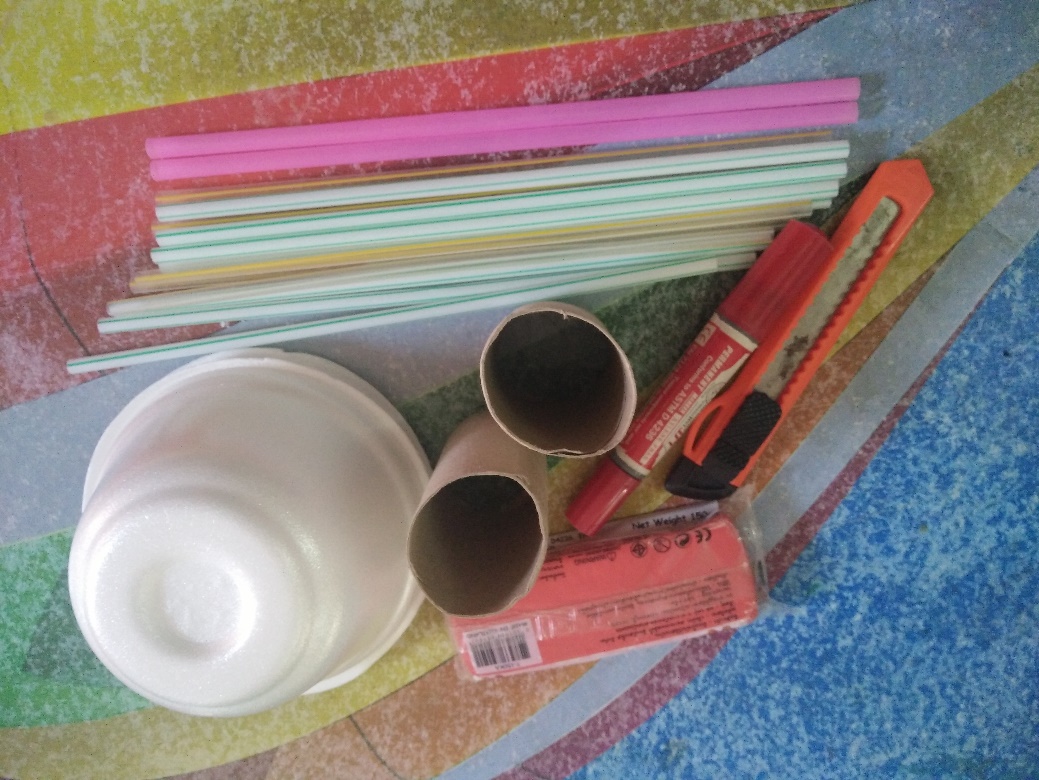 ภาพเด็กทำกิจกรรม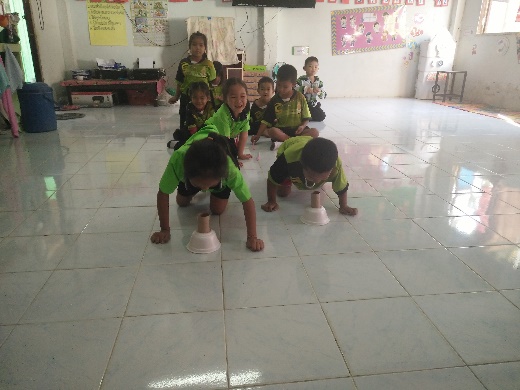 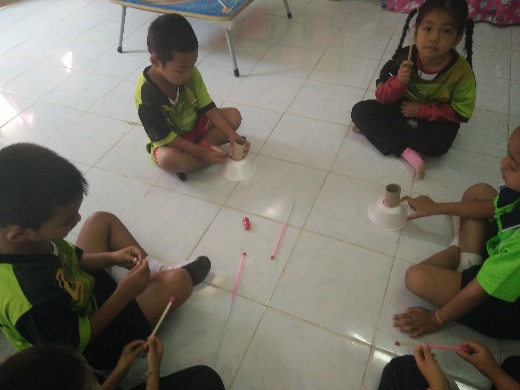    แพรวาทำเสร็จแล้ว กำลังชื่นชม             เด็กทดสอบ แพรวาและอาชิเรือของตนเองว่าจะ      ผลงานของตนเอง  อาชิ                       เคลื่อนที่ได้จริงไหม โดยมีเพื่อนให้กำลังใจ     กำลังวัดและลากเส้นรอบแกนกระดาษ	        อยู่ด้านหลัง   ทิชชู             	                                   มะหมี่ : บอกแพรวา เป่าแรง ๆ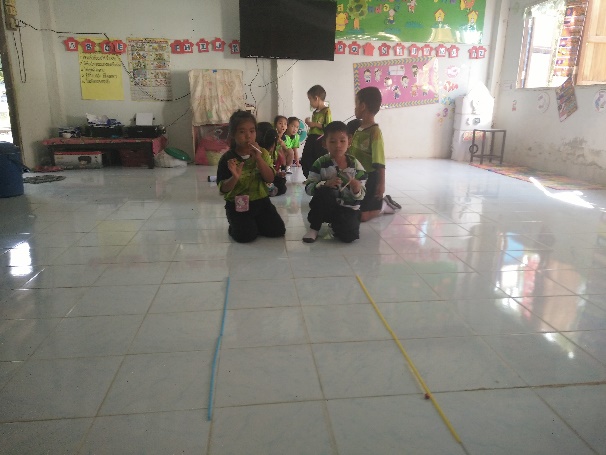        น้องแยมกับน้องเตเต้ แข่งขันกันเป่าจรวดที่ตนเองทำขึ้น       อย่างสนุกสนาน  น้องเตเต้เป่าได้ไกลกว่าน้องแยมภาพนำเสนอผลงานเด็ก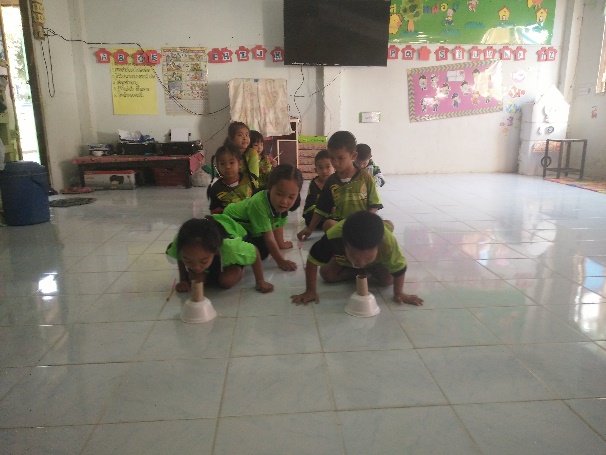 						    แพรวา : สาธิตการเป่าจรวดให้เคลื่อนที่ได้เร็ว                                                                   โดยการเป่าลมเข้าไปแกนกระดาษภาพผลงานที่สำเร็จของเด็ก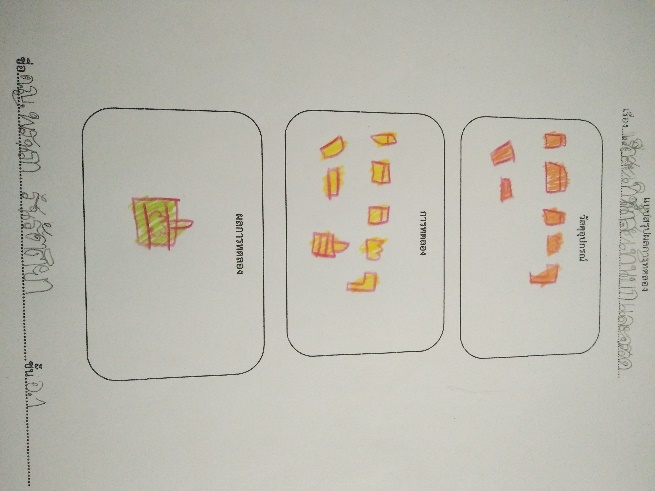 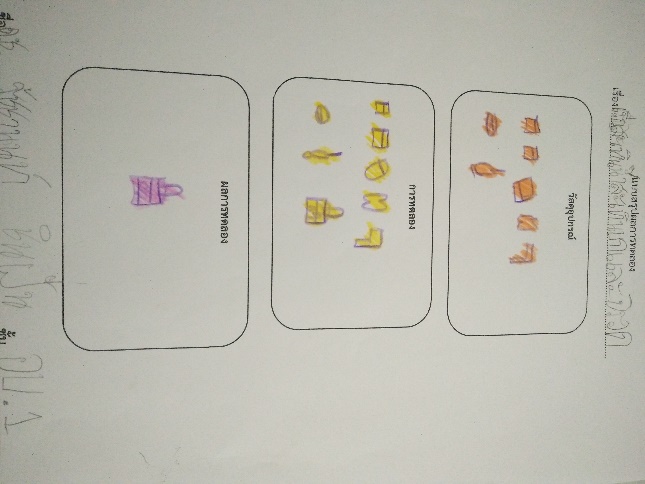 ผลที่เกิดกับเด็ก (ตามจุดประสงค์ของกิจกรรม พัฒนาความสามารถพื้นฐาน ๔ ด้าน และพัฒนาการ 4 ด้าน1.  ผลที่เกิดขึ้นตามจุดประสงค์     1.1  เด็กทุกคนบอกได้ว่าเมื่อเป่าลมเข้าไปในแกนกระดาษ เรือจะลอยตัวขึ้นจากพื้นและเคลื่อนที่ได้     1.2  เด็กทุกคนวาดภาพเรือที่ตนเองทำได้     ๑.๓  เด็กทุกคนนำเสนอการเคลื่อนที่ของเรือได้โดยการเป่าลมเข้าไปในแกนกระดาษ2.  พัฒนาความสามารถพื้นฐานและพัฒนาการของเด็กปฐมวัย     2.1  ด้านการเรียน / ด้านภาษา / สติปัญญา            เด็กได้ลงมือทำและทดลองด้วยตนเอง  เกิดทักษะการคาดคะเน  การสังเกต  การสนทนาซักถาม พยายามหาวิธีแก้ปัญหาด้วยตนเอง สามารถสนทนาโต้ตอบแสดงความคิดเห็น อธิบายสิ่งที่สังเกตเห็นได้     2.2  ด้านสังคม            เด็กสามารถทำงานร่วมกับผู้อื่นได้     2.3  ด้านอารมณ์ – จิตใจ            เด็ก ๆมีความสุขที่ได้ทดลองและชื่นชมผลงานของตนเองและผู้อื่น     2.4  ด้านการเคลื่อนไหว / ร่างกาย            เด็กได้หยิบ จับ เป่า   การวาดภาพระบายสี  มีความคล่องแคล่วในการเคลื่อนไหว